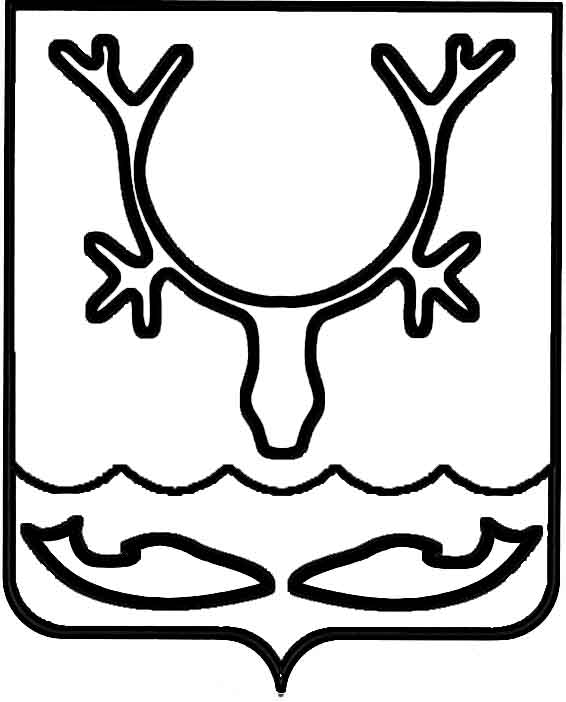 Администрация муниципального образования
"Городской округ "Город Нарьян-Мар"ПОСТАНОВЛЕНИЕОб утверждении Порядка предоставления грантов в форме субсидий на организацию деятельности территориальных общественных самоуправлений в муниципальном образовании "Городской округ "Город Нарьян-Мар" В соответствии с пунктом 11 статьи 27 Федерального закона от 06.10.2003                   № 131-ФЗ "Об общих принципах организации местного самоуправления 
в Российской Федерации", пунктом 4 статьи 31 Устава муниципального образования "Городской округ "Город Нарьян-Мар", пунктом 9.1 части 9 Положения 
"О территориальном общественном самоуправлении в муниципальном образовании "Городской округ "Город Нарьян-Мар", утвержденного решением Совета городского округа "Город Нарьян-Мар" от 29.03.2018 № 501-р, в рамках реализации муниципальной программы муниципального образования "Городской округ "Город Нарьян-Мар" "Развитие институтов гражданского общества в муниципальном образовании "Городской округ "Город Нарьян-Мар", утвержденной постановлением Администрация МО "Городской округ "Город Нарьян-Мар" от 31.08.2018 № 583, 
в целях повышения эффективности взаимодействия Администрации муниципального образования "Городской округ "Город Нарьян-Мар" с территориальными общественными самоуправлениями, привлечения территориальных общественных самоуправлений к решению задач социально-экономического развития города Нарьян-Мара Администрация муниципального образования "Городской округ "Город Нарьян-Мар" П О С Т А Н О В Л Я Е Т:1.	Утвердить Порядок предоставления грантов в форме субсидий 
на организацию деятельности территориальных общественных самоуправлений 
в муниципальном образовании "Городской округ "Город Нарьян-Мар" (Приложение).2.	Настоящее постановление вступает в силу со дня его официального опубликования.Приложениек постановлению Администрациимуниципального образования"Городской округ "Город Нарьян-Мар"от 04.09.2019 № 843Порядок предоставления грантов в форме субсидий на организацию деятельности территориальных общественных самоуправлений в муниципальном образовании "Городской округ "Город Нарьян-Мар"Раздел IОбщие положения1.	Настоящий Порядок устанавливает общие положения предоставления грантов в форме субсидий на организацию деятельности территориальных общественных самоуправлений в муниципальном образовании "Городской округ "Город Нарьян-Мар" (далее – Порядок, грант в форме субсидии), основания и условия предоставления грантов в форме субсидий, требования к отчетности, а также требования об осуществлении контроля за соблюдением условий, целей и порядка предоставления грантов в форме субсидий и ответственности за их нарушение.2.	В настоящем Порядке используются следующие понятия:1)	заявитель – территориальное общественное самоуправление, имеющее статус юридического лица, подавшее заявку на участие в конкурсе 
по предоставлению грантов в форме субсидий;2)	получатель гранта в форме субсидии – территориальное общественное самоуправление, отвечающее требованиям, установленным пунктом 5 настоящего Порядка, в отношении которого принято решение о предоставлении гранта в форме субсидии;3)	территориальное общественное самоуправление – самоорганизация граждан по месту жительства на части территории города Нарьян-Мара, границы которой устанавливаются Советом городского округа "Город Нарьян-Мар" (далее – городской Совет) по предложению населения, для самостоятельного и под свою ответственность осуществления собственных инициатив по вопросам местного значения, реализуемых населением непосредственно или через создаваемые им органы территориального общественного самоуправления (далее – ТОС);4)	конкурс грантов в форме субсидий – порядок отбора и определения победителей среди территориальных общественных самоуправлений, подавших заявку на участие в конкурсе (далее – конкурс);5)	комиссия Администрации муниципального образования "Городской округ "Город Нарьян-Мар" по предоставлению субсидий и грантов из бюджета муниципального образования "Городской округ "Город Нарьян-Мар" на реализацию социальных проектов – коллегиальный орган, осуществляющий отбор проектов 
по предоставлению грантов в форме субсидий (далее – Комиссия);6)	организатор конкурса – отдел по работе с общественными организациями (далее – Организатор конкурса, Отдел).7)	имущество – основные средства, предназначенные для выполнения работ или оказания услуг, в соответствии с Уставными видами деятельности, а также 
для управленческих нужд, продолжительностью использования свыше 12 месяцев, без последующей перепродажи. Приобретаемое имущество должно быть новым 
и не бывшим в употреблении.3.	Основными целями предоставления грантов в форме субсидий являются:1)	привлечение жителей к активному участию в осуществлении территориального общественного самоуправления в муниципальном образовании "Городской округ "Город Нарьян-Мар";2)	развитие собственных инициатив ТОС по вопросам местного значения;3)	повышение активности ТОС;4)	поддержка деятельности ТОС.4.	Предоставление грантов в форме субсидий осуществляется в соответствии с лимитами бюджетных обязательств, доведенными Администрации муниципального образования "Городской округ "Город Нарьян-Мар" как получателю средств 
из бюджета муниципального образования "Городской округ "Город Нарьян-Мар", 
в установленном порядке на соответствующий финансовый период.5.	Право на получение грантов в форме субсидий имеют ТОС, имеющие статус юридических лиц, зарегистрированные в установленном федеральным законом порядке и осуществляющие деятельность на территории муниципального образования "Городской округ "Город Нарьян-Мар" в соответствии со своими учредительными документами.6.	Гранты в форме субсидий предоставляются ТОС по результатам конкурса, проводимого Администрацией муниципального образования "Городской округ "Город Нарьян-Мар" в соответствии с настоящим Порядком.7.	Гранты в форме субсидий предоставляются ТОС на безвозмездной 
и безвозвратной основе для возмещения фактически произведенных и документально подтвержденных, а также планируемых в течение календарного года расходов, возникающих в связи с осуществлением деятельности: 7.1.	на арендную плату за пользование нежилыми помещениями;7.2.	на коммунальные платежи за пользование нежилыми помещениями;  7.3.	на расходы услуг связи;7.4.	на приобретение и доставку имущества;7.5.	на приобретение канцелярских товаров;7.6.	на приобретение хозяйственных товаров;7.7.	на расходы по ведению и обслуживанию банковского счета;7.8.	на информационные услуги;7.9.	на расходы по ремонту организационной техники (оргтехники).Получатель гранта в форме субсидии имеет право на использование собственных средств.8.	Размер средств, предоставляемых конкретному получателю гранта в форме субсидии в соответствующем финансовом году, не может превышать 150 000 
(Сто пятьдесят тысяч) рублей.9.	Гранты в форме субсидий носят целевой характер и не могут быть использованы на иные цели.Раздел IIПорядок проведения конкурса10.	Ежегодно Отдел размещает объявление о проведении конкурса 
по направлениям, указанным в пункте 7 настоящего Порядка (далее – извещение) 
на официальном сайте Администрации муниципального образования "Городской округ "Город Нарьян-Мар" в информационно-телекоммуникационной сети "Интернет" и в печатных средствах массовой информации.11.	Извещение должно содержать:1)	полное наименование организатора проведения конкурса;2)	название конкурса;3)	сведения о сроках проведения конкурса, а также времени, месте и порядке приема заявок на участие в конкурсе, адрес для направления заявок на участие 
в конкурсе;4)	информацию о перечне документов, необходимых для представления 
в целях участия в конкурсе;5)	сведения об основных принципах и критериях оценки заявок;6)	номер телефона и контактное лицо для получения консультаций 
по вопросам подготовки заявок на участие в Конкурсе;7)	место и дату проведения Конкурса.12.	Срок приема заявок на участие в Конкурсе составляет 21 календарный день с даты размещения. 13.	Для участия в конкурсе заявители представляют Организатору конкурса заявку на получение гранта в форме субсидии по форме согласно Приложению 1 
к настоящему Порядку.14.	Одно территориальное общественное самоуправление может подать только одну заявку на получение гранта в форме субсидии в течение финансового года.15.	К заявке прилагаются следующие документы:1)	смета расходов с обоснованием затрат по статьям по форме согласно Приложению 2 к настоящему Порядку;2)	электронная отсканированная копия действующей редакции устава организации (со всеми внесенными изменениями);3)	справка о состоянии расчетов организации по налогам, сборам, страховым взносам, пеням и штрафам, выданная не ранее чем за три месяца до окончания срока приема заявок на участие в конкурсе, на бумажном носителе и в виде электронной (отсканированной) копии;4)	электронная отсканированная копия документов, представленных организацией в федеральный орган исполнительной власти, уполномоченный в сфере регистрации некоммерческих организаций, в соответствии с пунктом 3 
или пунктом 3.1 статьи 32 Федерального закона от 12.01.1996 № 7-ФЗ 
"О некоммерческих организациях" (за предыдущий финансовый год);5)	к заявлению, по усмотрению заявителя, могут прилагаться дополнительные документы: рекомендательные письма, статьи, копии дипломов, благодарственных писем, фотографии, иные документы и информационные материалы о деятельности организации.16.	Заявитель несет ответственность за достоверность представленных им сведений.17.	В течение срока приема заявок на участие в Конкурсе Организатор конкурса организует консультирование по вопросам подготовки заявок на участие 
в Конкурсе. 18.	Заявка на участие в Конкурсе представляется Организатору конкурса непосредственно или направляется по почте. Дата отправления заявки на участие 
в Конкурсе по почте подтверждается почтовой квитанцией, описью вложения 
и другими документами, которые могут свидетельствовать о подаче заявки 
в отделение почтовой связи.19.	При приеме заявки специалист Отдела регистрирует ее в Журнале заявок на участие в конкурсе, который ведется по форме согласно Приложению 4 
к настоящему Порядку.20.	Заявка на участие в Конкурсе, поступившая Организатору конкурса 
после окончания срока приема заявок (в том числе по почте), не регистрируется 
и к участию в Конкурсе не допускается.21.	Заявка на участие в Конкурсе может быть отозвана до окончания срока приема заявок путем направления Организатору конкурса соответствующего обращения заявителя. Отозванные заявки не учитываются при определении количества заявок, представленных на участие в Конкурсе.22.	Внесение изменений в заявку на участие в Конкурсе допускается только путем представления для включения в ее состав дополнительной информации (в том числе документов), представленной в период приема заявок на участие в Конкурсе.23.	Поданные на участие в Конкурсе заявки проверяются Организатором Конкурса на соответствие требованиям, установленным настоящим Порядком.24.	По итогам проведения проверки Организатор конкурса составляет заключение, в котором отражает информацию в разрезе каждой поданной заявки о ее соответствии установленным требованиям. Срок проведения проверки и составления заключения составляет 5 (пять) рабочих дня со дня окончания срока приема заявок.25.	Заявитель, подавший заявку на участие в Конкурсе, не допускается 
к участию в нем (не является участником Конкурса), в случаях:1)	несоответствия представленных получателем гранта в форме субсидии документов требованиям, определенным Разделом II настоящего Порядка, 
или непредставление (предоставление не в полном объеме) указанных документов;2)	недостоверности представленной информации;3)	заявитель не соответствует требованиям к участникам Конкурса, установленным настоящим Порядком;4)	заявителем представлено более одной заявки;5)	подготовленная заявка поступила Организатору конкурса после окончания срока приема заявок (в том числе по почте);6)	заявитель в течение трех лет до даты подачи заявления на участие 
в Конкурсе нарушил условия Соглашения при предыдущем получении поддержки 
за счет средств городского бюджета;7)	у заявителя присутствует неисполненная обязанность по уплате налогов, сборов, страховых взносов, пеней, штрафов, процентов, подлежащих уплате 
в соответствии с законодательством Российской Федерации о налогах и сборах;8)	у заявителя присутствует просроченная задолженность по возврату 
в городской бюджет субсидий, предоставленных в том числе в соответствии с иными правовыми актами, и иная просроченная задолженность;9)	заявитель находится в процессе реорганизации, ликвидации, банкротства.26.	Не может являться основанием для отказа в допуске к участию в Конкурсе наличие в документах заявки описок, опечаток, орфографических и арифметических ошибок, за исключением случаев, когда такие ошибки имеют существенное значение для оценки содержания представленных документов. Решение о существенности ошибки принимается Комиссией.27.	Заявки, представленные участниками конкурса, рассматриваются Комиссией и оцениваются по критериям, установленным в разделе III настоящего Порядка, с заполнением оценочной формы согласно Приложению 5 к настоящему Порядку в срок не более 10 (десяти) рабочих дней с даты окончания срока приема заявок.28.	Комиссия оценивает заявки участников конкурса по критериям, установленным в разделе III настоящего Порядка.29.	После оценки всех заявок оценочные формы передаются членами Комиссии секретарю конкурсной комиссии для определения среднего значения оценок членов Комиссии.На основании оценки заявок каждым членом Комиссии секретарь Комиссии формирует итоговый рейтинг оценок по форме согласно Приложению 6 к настоящему Порядку.30.	Заявитель несет ответственность за достоверность представленных им сведений. Организатор конкурса выносит на рассмотрение Комиссии предложение 
об аннулировании итогов конкурса в отношении заявителя, если будет установлено, что этот заявитель представил в заявке недостоверную информацию. 31.	Комиссией определяются размеры гранта в форме субсидии, предоставляемого победителям конкурса. Максимальный размер гранта в форме субсидии, предоставляемого из бюджета муниципального образования "Городской округ "Город Нарьян-Мар", не может превышать 150 000 (Сто пятьдесят тысяч) рублей.32.	Конкурс, в котором участвовал только один заявитель, признается несостоявшимся.33.	Итоги Конкурса (список победителей Конкурса с указанием размеров предоставляемых грантов в форме субсидий) размещаются на сайте Администрации муниципального образования "Городской округ "Город Нарьян-Мар" в сети Интернет в срок не более 1 (одного) дня со дня оформления протокола заседания комиссии.34.	Основанием для предоставления гранта в форме субсидии является Соглашение о предоставлении гранта в форме субсидии из городского бюджета 
в соответствии с типовой формой, установленной Управлением финансов Администрации муниципального образования "Городской округ "Город Нарьян-Мар" (приказ от 16.01.2018 № 4-О "Об утверждении типовой формы соглашения 
о предоставлении из бюджета муниципального образования "Городской округ "Город Нарьян-Мар" субсидии некоммерческим организациям, не являющимся государственными (муниципальными) учреждениями" (далее – Соглашение), заключаемое между Администрацией муниципального образования "Городской округ "Город Нарьян-Мар" и получателем гранта в форме субсидии. Соглашение заключается на срок до 31 декабря года, в котором предоставлен грант в форме субсидии.35.	Организатор конкурса в течение 5 (пяти) рабочих дней после заключения Соглашения готовит проект распоряжения о выделении средств на предоставление гранта в форме субсидии.36.	Отдел бухгалтерского учета и отчетности Администрации муниципального образования "Городской округ "Город Нарьян-Мар" не позднее тридцати календарных дней с момента издания распоряжения перечисляет средства на расчетный счет получателя гранта в форме субсидии, указанный в разделе VIII Соглашения, в пределах лимитов, установленных на указанные цели 
в соответствующем периоде.37.	Грант в форме субсидии считается предоставленным в день списания средств со счета городского бюджета на расчетный счет получателя гранта в форме субсидии.Раздел IIIОсновные принципы и критерии оценки заявок на участие в конкурсе38.	Основными принципами рассмотрения заявок Комиссией являются создание одинаковой доступности и равных условий для всех заявителей, объективность оценки заявок и единство требований к ним.39.	Оценка заявок осуществляется по следующим критериям:1)	критерии экономической эффективности деятельности организации:- реалистичность и обоснованность представленных расходов;- использование собственных средств.2)	критерии профессиональной компетенции организации:- наличие у организации опыта деятельности;- наличие сайта организации или страницы в социальных сетях;- наличие информации о деятельности организации в сети "Интернет", средствах массовой информации.Раздел IVТребования к отчетности. Контроль за соблюдением условий, целей и порядка предоставления гранта в форме субсидии 
и ответственности за их нарушение40.	Получатели гранта в форме субсидии в срок до 20 января года, следующего за годом предоставления гранта в форме субсидии, предоставляют отчет об использовании гранта в форме субсидии по форме согласно Приложению 3 
к настоящему Порядку.41.	К отчету об использовании гранта в форме субсидии прилагаются копии подтверждающих документов, заверенные подписью руководителя ТОС и печатью организации (при наличии):а)	договоры аренды нежилого помещения, платежные документы об оплате 
за арендуемое(ые) помещение(я) с отметкой банка, квитанции об оплате 
за арендуемое(ые) помещение(я), акты сверки расчетов по арендной плате, подписанные арендодателем и арендатором, или справки, выданные арендодателем, об отсутствии задолженности по арендным платежам за отчетный период (в случае получения гранта в форме субсидии на арендную плату за пользование нежилыми помещениями);б)	договоры на коммунальные услуги, платежные документы об оплате 
за коммунальные услуги с отметкой банка, квитанции об оплате за коммунальные услуги, акты сверки расчетов по оплате коммунальных услуг за отчетный период 
с организациями, предоставляющими коммунальные услуги, или справки, выданные организациями, предоставляющими коммунальные услуги, об отсутствии задолженности по оплате коммунальных услуг за отчетный период (в случае получения гранта в форме субсидии на коммунальные платежи за пользование нежилыми помещениями);в)	договоры на услуги связи, платежные документы об оплате услуг связи 
с отметкой банка, квитанции об оплате услуг связи, акты сверки расчетов по оплате услуг связи за отчетный период с организациями, предоставляющими услуги связи, или справки, выданные организациями, предоставляющими услуги связи 
об отсутствии задолженности по оплате услуг связи за отчетный период (в случае получения гранта в форме субсидии на расходы услуг связи);г)	документы, подтверждающие приобретение и доставку имущества (договоры, платежные документы с отметкой банка, квитанции об оплате, товарные чеки (предоставляются вместе с кассовым чеком), акты приема-передачи, накладные и проч.) (в случае получения гранта в форме субсидии на приобретение и доставку имущества);д)	документы, подтверждающие приобретение канцелярских товаров (договоры, платежные документы с отметкой банка, квитанции об оплате, товарные чеки (предоставляются вместе с кассовым чеком), акты приема-передачи, накладные и проч.) (в случае получения гранта в форме субсидии на приобретение канцелярских товаров);е)	документы, подтверждающие приобретение хозяйственных товаров (договоры, платежные документы с отметкой банка, квитанции об оплате, товарные чеки (предоставляются вместе с кассовым чеком), акты приема-передачи, накладные и проч.) (в случае получения гранта в форме субсидии на приобретение хозяйственных товаров);ж)	документы, подтверждающие расходы по ведению и обслуживанию банковского счета (договоры на обслуживание банковского счета, платежные документы, подтверждающие расходы по ведению банковского счета за отчетный период) (в случае получения гранта в форме субсидии на расходы по ведению банковского счета); з)	документы, подтверждающие расходы на информационные услуги (договоры, платежные документы с отметкой банка, квитанции об оплате, акты выполненных работ и проч.) (в случае получения гранта в форме субсидии 
на информационные услуги);и)	документы, подтверждающие расходы по ремонту организационной техники (оргтехники) (договоры, платежные документы с отметкой банка, квитанции об оплате, акты выполненных работ и проч.) (в случае получения гранта в форме субсидии на ремонт организационной техники (оргтехники));к)	иные документы, подтверждающие произведенные расходы за счет средств предоставленного гранта в форме субсидии.42.	Проверку отчета проводит Организатор конкурса в течение 10 (десяти) рабочих дней с даты получения отчета.43.	Отчет рассматривается на заседании комиссии в течение 20 (двадцати) рабочих дней после проведения проверки. При необходимости получатель гранта может быть приглашен на заседание комиссии. Решение об утверждении отчета оформляется протоколом.44.	Получатель гранта в форме субсидии обязуется обеспечить возврат неиспользованного гранта в форме субсидии (части гранта в форме субсидии) согласно условиям, установленным при предоставлении гранта в форме субсидии.45.	Получатель гранта несет ответственность за нецелевое использование бюджетных средств в соответствии с законодательством Российской Федерации.46.	В случае выявления нарушения условий предоставления гранта в форме субсидии, несоответствия отчетности, установления фактов предоставления ложных либо намеренно искаженных сведений, сумма гранта в форме субсидии подлежит возврату в городской бюджет в полном объеме в течение десяти рабочих дней 
с момента обнаружения нарушений.47.	Для целей возврата гранта в форме субсидии (части гранта в форме субсидии) Администрация муниципального образования "Городской округ "Город Нарьян-Мар", как главный распорядитель, и/или Отдел в письменном виде направляют получателю гранта в форме субсидии уведомление с указанием суммы возврата денежных средств.48.	Возврат гранта в форме субсидии в размере, указанном в уведомлении, 
в городской бюджет осуществляется в течение десяти рабочих дней с момента получения уведомления.49.	При невозврате гранта в форме субсидии Администрация муниципального образования "Городской округ "Город Нарьян-Мар", как главный распорядитель, и/или Отдел передают документы в правовое управление Администрации муниципального образования "Городской округ "Город Нарьян-Мар" для принятия мер по взысканию подлежащих возврату бюджетных средств в судебном порядке.Приложение 1к Порядку предоставления грантов в форме субсидий на организацию деятельности территориальных общественных самоуправлений в муниципальном образовании "Городской округ "Город Нарьян-Мар"ЗАЯВКА на участие в конкурсном отборе по предоставлению грантов в форме субсидий 
на организацию деятельности территориальных общественных самоуправлений 
в муниципальном образовании "Городской округ "Город Нарьян-Мар"Достоверность информации (в том числе документов), представленной в составе заявки 
на участие в конкурсе на предоставлении грантов в форме субсидий на организацию деятельности территориальных общественных самоуправлений в муниципальном образовании "Городской округ "Город Нарьян-Мар", подтверждаю.С условиями конкурсного отбора и предоставления грантов в форме субсидий ознакомлен 
и согласен.________________________        _____________    ______________________________  (наименование должности                    (подпись)                       (фамилия, инициалы) руководителя территориального общественного самоуправления)"___" _________ 20__ г. М.П. (при наличии)Приложение 2к Порядку предоставления грантов в форме субсидий на организацию деятельности территориальных общественных самоуправлений в муниципальном образовании "Городской округ "Город Нарьян-Мар"СМЕТА РАСХОДОВ<1> при наличииК смете прилагается обоснование представленных расходов. По фактически произведенным расходам прилагаются заверенные подписью руководителя ТОС и печатью организации (при наличии) копии документов, подтверждающих расходы: а) договоры аренды нежилого помещения, платежные документы об оплате 
за арендуемое(ые) помещение(я) с отметкой банка, квитанции об оплате за арендуемое(ые) помещение(я);б) договоры на коммунальные услуги, платежные документы об оплате за коммунальные услуги с отметкой банка, квитанции об оплате за коммунальные услуги;в) договоры на услуги связи, платежные документы об оплате услуг связи с отметкой банка, квитанции об оплате услуг связи;г) документы, подтверждающие приобретение и доставку имущества (договоры, платежные документы с отметкой банка, квитанции об оплате, товарные чеки (предоставляются вместе 
с кассовым чеком), акты приема-передачи, накладные и проч.);д) документы, подтверждающие приобретение канцелярских товаров (договоры, платежные документы с отметкой банка, квитанции об оплате, товарные чеки (предоставляются вместе 
с кассовым чеком), акты приема-передачи, накладные и проч.);е) документы, подтверждающие приобретение хозяйственных товаров (договоры, платежные документы с отметкой банка, квитанции об оплате, товарные чеки (предоставляются вместе 
с кассовым чеком), акты приема-передачи, накладные и проч.);ж) документы, подтверждающие расходы по ведению и обслуживанию банковского счета (договоры на обслуживание банковского счета, платежные документы, подтверждающие расходы по ведению банковского счета за отчетный период);з) документы, подтверждающие расходы на информационные услуги (договоры, платежные документы с отметкой банка, квитанции об оплате, акты выполненных работ и проч.) 
(в случае получения гранта в форме субсидии на информационные услуги);и) документы, подтверждающие расходы по ремонту организационной техники (оргтехники) (договоры, платежные документы с отметкой банка, квитанции об оплате, акты выполненных работ и проч.) (в случае получения гранта в форме субсидии на ремонт организационной техники (оргтехники));к) иные документы, подтверждающие произведенные расходы за счет средств предоставленного гранта в форме субсидии._______________________________  ___________   ____________________________  (наименование должности                    (подпись)                    (фамилия, инициалы) руководителя территориального общественного самоуправления)"___" _________ 20__ г. М.П. (при наличии)Приложение 3к Порядку предоставления грантов в форме субсидий на организацию деятельности территориальных общественных самоуправлений в муниципальном образовании "Городской округ "Город Нарьян-Мар"ОТЧЕТ об использовании гранта в форме субсидиина организацию деятельности территориальных общественных самоуправленийв муниципальном образовании "Городской округ "Город Нарьян-Мар" <1>    --------------------------------    <1> Отчет должен содержать полную и исчерпывающую информацию о  расходовании  гранта в форме субсидии с приложением копий всех финансовых документов, подтверждающих произведенные расходы в соответствии с требованиями законодательства, заверенных подписью руководителя ТОС  и печатью организации (при наличии).    <2> Финансовыми документами являются:а) договоры аренды нежилого помещения, платежные документы об оплате 
за арендуемое(ые) помещение(я) с отметкой банка, квитанции об оплате за арендуемое(ые) помещение(я), акты сверки расчетов по арендной плате, подписанные арендодателем 
и арендатором, или справки, выданные арендодателем, об отсутствии задолженности 
по арендным платежам за отчетный период (в случае получения гранта в форме субсидии 
на арендную плату за пользование нежилыми помещениями);б) договоры на коммунальные услуги, платежные документы об оплате за коммунальные услуги с отметкой банка, квитанции об оплате за коммунальные услуги, акты сверки расчетов по оплате коммунальных услуг за отчетный период с организациями, предоставляющими коммунальные услуги, или справки, выданные организациями, предоставляющими коммунальные услуги об отсутствии задолженности по оплате коммунальных услуг за отчетный период (в случае получения гранта в форме субсидии 
на  коммунальные платежи за пользование нежилыми помещениями);в) договоры на услуги связи, платежные документы об оплате услуг связи с отметкой банка, квитанции об оплате услуг связи, акты сверки расчетов по оплате услуг связи за отчетный период с организациями, предоставляющими услуги связи, или справки, выданные организациями, предоставляющими услуги связи об отсутствии задолженности по оплате услуг связи за отчетный период (в случае получения гранта в форме субсидии на расходы услуг связи);г) документы, подтверждающие приобретение и доставку имущества (договоры, платежные документы с отметкой банка, квитанции об оплате, товарные чеки (предоставляются вместе 
с кассовым чеком), акты приема-передачи, накладные и проч.) (в случае получения гранта 
в форме субсидии на приобретение и доставку имущества);д) документы, подтверждающие приобретение канцелярских товаров (договоры, платежные документы с отметкой банка, квитанции об оплате, товарные чеки (предоставляются вместе 
с кассовым чеком), акты приема-передачи, накладные и проч.) (в случае получения гранта 
в форме субсидии на приобретение канцелярских товаров);е) документы, подтверждающие приобретение хозяйственных товаров (договоры, платежные документы с отметкой банка, квитанции об оплате, товарные чеки (предоставляются вместе 
с кассовым чеком), акты приема-передачи, накладные и проч.) (в случае получения гранта 
в форме субсидии на приобретение хозяйственных товаров);ж) документы, подтверждающие расходы по ведению и обслуживанию банковского счета (договоры на обслуживание банковского счета, платежные документы, подтверждающие расходы по ведению банковского счета за отчетный период) (в случае получения гранта 
в форме субсидии на расходы по ведению банковского счета); з) документы, подтверждающие расходы на информационные услуги (договоры, платежные документы с отметкой банка, квитанции об оплате, акты выполненных работ и проч.) 
(в случае получения гранта в форме субсидии на информационные услуги);и) документы, подтверждающие расходы по ремонту организационной техники (оргтехники) (договоры, платежные документы с отметкой банка, квитанции об оплате, акты выполненных работ и проч.) (в случае получения гранта в форме субсидии на ремонт организационной техники (оргтехники));к) иные документы, подтверждающие произведенные расходы за счет средств предоставленного гранта в форме субсидии._______________________________  ___________   ____________________________  (наименование должности                    (подпись)                    (фамилия, инициалы) руководителя территориального общественного самоуправления)"___" _________ 20__ г. М.П. (при наличии)Приложение 4к Порядку предоставления грантов в форме субсидий на организацию деятельности территориальных общественных самоуправлений в муниципальном образовании "Городской округ "Город Нарьян-Мар"ЖУРНАЛ ЗАЯВОКСекретарь Комиссии:                   ____________________/_____________________________/Приложение 5к Порядку предоставления грантов в форме субсидий на организацию деятельности территориальных общественных самоуправлений в муниципальном образовании "Городской округ "Город Нарьян-Мар"ОЦЕНОЧНАЯ ВЕДОМОСТЬЧлен Комиссии                                                              _____________   _____________________                                                                                             (подпись)         (расшифровка подписи)Приложение 6к Порядку предоставления грантов в форме субсидий на организацию деятельности территориальных общественных самоуправлений в муниципальном образовании "Городской округ "Город Нарьян-Мар"ИТОГОВЫЙ РЕЙТИНГ Секретарь Комиссии:                   ____________________/_____________________________/04.09.2019№843Глава города Нарьян-Мара О.О. Белак(полное наименование ТОС)(полное наименование ТОС)12Сокращенное наименование ТОСОрганизационно-правовая формаДата регистрации (при создании до 1 июля 2002 года)Дата внесения записи о создании в Единый государственный реестр юридических лиц (при создании после 1 июля 2002 года)Основной государственный регистрационный номерКод по общероссийскому классификатору продукции (ОКПО)Код(ы) по общероссийскому классификатору внешнеэкономической деятельности (ОКВЭД)Индивидуальный номер налогоплательщика (ИНН)Код причины постановки на учет (КПП)Номер расчетного счетаНаименование банкаБанковский идентификационный код (БИК)Номер корреспондентского счетаАдрес (место нахождения) постоянно действующего органа некоммерческой организацииПочтовый адресТелефонСайт в сети ИнтернетАдрес электронной почтыНаименование должности руководителяФамилия, имя, отчество руководителяЧисленность работниковЧисленность учредителей (участников, членов)Общая сумма денежных средств, полученных некоммерческой организацией в предыдущем году, из них:Взносы учредителей (участников, членов)Гранты и пожертвования юридических лицПожертвования физических лицСредства, предоставленные из федерального бюджета, бюджетов субъектов Российской Федерации, местных бюджетовУТВЕРЖДЕНОрешением Совета (Комитета) ТОС _____________протокол от _____________ № ________№Статья расходовЕдиница измеренияКоличествоЦена за единицу измеренияСумма планируемых расходов, фактически произведенных расходов, (руб.)Сумма планируемых расходов, фактически произведенных расходов, за счет собственных средств, (руб.) <1>123...nИТОГО:УТВЕРЖДЕНОрешением Совета (Комитета) ТОС _____________протокол от _____________ № ________№ п/пСтатья расходов в соответствии с утвержденной сметой Выделеноза счет средств гранта в форме субсидии (руб.)Израсходовано за счет собственных средств (руб.)Фактический расход средств за счет гранта в форме субсидии (руб.)Наименование, номер и дата финансового документа <2>Остаток средств гранта в форме субсидии(руб.)№ п/пНаименование заявителяРазмер запрашиваемого гранта 
в форме субсидии 11. Фамилия, инициалы члена Комиссии1. Фамилия, инициалы члена Комиссии2. Наименование ТОС (номер заявки)2. Наименование ТОС (номер заявки)РешениеРешениеРешениеРешениеДаДаНетДопустить заявителя к участию в конкурсе?Допустить заявителя к участию в конкурсе?Допустить заявителя к участию в конкурсе?Допустить заявителя к участию в конкурсе?№Наименование критерияНаименование критерияРазмер балловРазмер балловРазмер балловОценка в баллах1.Экономическая эффективность деятельности организацииЭкономическая эффективность деятельности организацииЭкономическая эффективность деятельности организацииЭкономическая эффективность деятельности организацииЭкономическая эффективность деятельности организацииЭкономическая эффективность деятельности организации1.1.Реалистичность и обоснованность представленных расходовРеалистичность и обоснованность представленных расходов0 - обоснование отсутствует;1 - обоснование представлено не в полном объеме;2 - обоснование представлено в полном объеме0 - обоснование отсутствует;1 - обоснование представлено не в полном объеме;2 - обоснование представлено в полном объеме1.2.Использование собственных средствИспользование собственных средств0 – собственные средства 
не используются;1 – собственные средства используются0 – собственные средства 
не используются;1 – собственные средства используются2.Профессиональная компетенция организацииПрофессиональная компетенция организацииПрофессиональная компетенция организацииПрофессиональная компетенция организацииПрофессиональная компетенция организацииПрофессиональная компетенция организации2.1.Наличие у организации опыта деятельностиНаличие у организации опыта деятельности0 – опыт отсутствует;1 – наличие опыта деятельности0 – опыт отсутствует;1 – наличие опыта деятельности2.2.Наличие сайта организации или страницы в социальных сетяхНаличие сайта организации или страницы в социальных сетях0 – отсутствие сайта организации или страницы 
в социальных сетях;1 - наличие сайта организации или страницы 
в социальных сетях0 – отсутствие сайта организации или страницы 
в социальных сетях;1 - наличие сайта организации или страницы 
в социальных сетях2.3.Наличие информации о деятельности организации в сети "Интернет", средствах массовой информацииНаличие информации о деятельности организации в сети "Интернет", средствах массовой информации0 – отсутствие информации 
о деятельности организации 
в сети "Интернет", средствах массовой информации;1 – наличие информации 
о деятельности организации 
в сети "Интернет", средствах массовой информации.0 – отсутствие информации 
о деятельности организации 
в сети "Интернет", средствах массовой информации;1 – наличие информации 
о деятельности организации 
в сети "Интернет", средствах массовой информации.Итого:Итого:Итого:Итого:Итого:№ п/пНаименование ТОССреднее значение оценок членов конкурсной комиссии (в порядке убывания)1.2.3.4.